РОССИЙСКАЯ ФЕДЕРАЦИЯСАМАРСКАЯ ОБЛАСТЬМУНИЦИПАЛЬНЫЙ РАЙОН БЕЗЕНЧУКСКИЙСОБРАНИЕ ПРЕДСТАВИТЕЛЕЙ СЕЛЬСКОГО ПОСЕЛЕНИЯ ПРИБОЙ ЧЕТВЕРТОГО СОЗЫВАРЕШЕНИЕ«27» декабря 2021 г.	                                                                      № 83/29О внесении изменений в состав постоянных комиссий  Собрания представителей  сельского поселения Прибой  муниципального района Безенчукский Самарской области четвертого созыва, утвержденный решением Собрания представителей сельского поселения Прибой муниципального района Безенчукский Самарской области № 8/1 от 22.09.2021г.           В соответствии с Уставом сельского поселения Прибой муниципального района Безенчукский Самарской области, Собрание представителей  сельского поселения Прибой муниципального района Безенчукский Самарской области четвертого созываРЕШИЛО:1. Внести в решение Собрания представителей сельского поселения Прибой муниципального района Безенчукский Самарской области от 22.09.2021г. № 8/1 «О формировании постоянных комиссий  Собрания представителей  сельского поселения Прибой  муниципального района Безенчукский Самарской области четвертого созыва» следующее изменение: 1.1. Состав Комиссии по социальным вопросам и связям с общественностью утвердить в следующем составе: Каргаев В.И.  -  председатель комиссии Трегубова И.Ф.  -  заместитель председателя комиссииЮркив А.А. - член комиссииНастоящее Решение вступает в силу со дня его принятия.3. Опубликовать настоящее решение в газете «Вестник сельского поселения Прибой» и разместить на сайте администрации сельского поселения Прибой муниципального района Безенчукский Самарской области в сети «Интернет» (http://admpriboy.ru/). Председатель Собрания представителейсельского поселения Прибой муниципального района Безенчукский	 Самарской области 				                        	А.И. Агапитова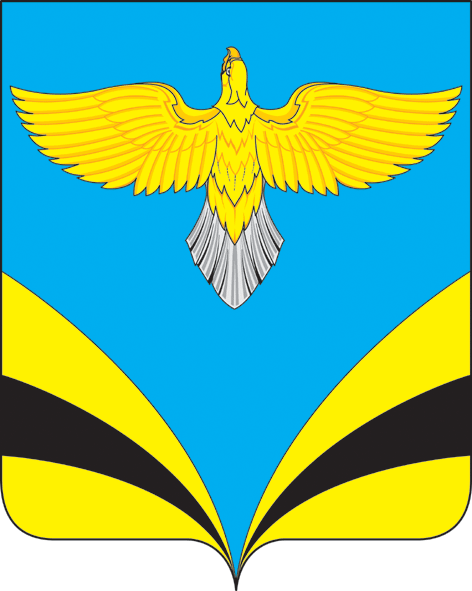 